建設プロジェクトのスコープ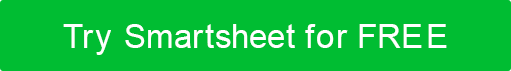 テンプレートプロジェクトの概要 一般情報場所当事者作業の概要の範囲請負業者が提供するすべての活動をリストします。作業の内訳の範囲作業に含まれるサービスは以下に定義されています。設計とエンジニアリングプロジェクトマネジメント調達/迅速化/物流業務 委託建設当事者の責任と除外サイトサービスとロジスティクススケジュールとマイルストーン4.1 スケジュールの概要4.2マイルストーンの日付成果 物5.1配信可能な概要5.2デリバリー環境衛生・安全品質添付 ファイルバージョン履歴バージョン履歴バージョン履歴バージョン履歴バージョン履歴バージョン承認者改訂日変更の説明著者によって準備タイトル日付承認者タイトル日付プロジェクト所有者プロジェクト請負業者プロジェクトの説明プロジェクトの場所法的住所作業サイトの説明「請負業者」は次のとおりです。「所有者」は次のとおりです。「プロジェクトオーナー」は次のとおりです。マイルストーンの説明開始日完成日成果 物愛着日地位プロジェクト実行計画安全計画/環境安全衛生計画品質計画環境安全衛生計画作業スケジュールレポート管理計画のスケジュール問題解決ログ添付ファイル名場所/リンク免責事項Web サイト上で Smartsheet から提供される記事、テンプレート、または情報は参照用です。情報を最新かつ正確に保つよう努めていますが、当サイトまたはウェブサイトに含まれる情報、記事、テンプレート、関連するグラフィックスに関する完全性、正確性、信頼性、適合性、または可用性について、明示または黙示的ないかなる表明も保証も行いません。したがって、そのような情報に対する信頼は、お客様の責任で厳重に行われます。